LIVRET D’ACCUEIL Année 2020/2021ECOLE PRIVÉE ABBÉ PIERRERèglement de fonctionnement des services de cantine Le principe de base est que la Mairie recueille à travers le formulaire « réservations cantine » (feuille jaune) les habitudes de fréquentation pour chaque enfant à la cantine pour toute l’année scolaire.Au cours de l’année, il est possible bien entendu :de modifier ces habitudes de fréquentationd’annuler une réservation cantine pour convenances personnellesde faire une réservation cantine ponctuelle pour un enfant qui déjeune très rarementPour cela, il faut que la Mairie en soit informée :via le Portail Familles (solution à privilégier) par mail à l’adresse : serviceperiscolaire@hede-bazouges.frpar téléphone au 02.99.45.46.18 (touche 1)Dans tous les cas, la Mairie doit être informée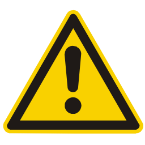 la veille pour le lendemain, donc AVANT MINUIT.Soyez vigilant au respect des délais (AVANT MINUIT) pour nous informer d’une réservation ou d’une annulation car cela implique des conséquences :Annulation non faite avant minuit : le repas sera commandé par la Mairie auprès du prestataire de restauration qui nous le facturera. Le repas vous sera alors, en toute logique, facturé. Réservation non faite avant minuit : le repas n’est pas commandé par la Mairie auprès du prestataire de restauration pour l’enfant. Lorsqu’il s’agit de portions individuelles (friand, poisson pané, crêpes, glaces, …), cela peut poser problème.Absence pour cas de force majeure (maladie, décès dans la famille, …) : dans ce cas, et seulement dans ce cas, vous pourrez prévenir la Mairie avant 8h30. Vous pourrez le faire exclusivement par téléphone ou mail (le portail familles n’acceptera pas une demande d’annulation après minuit). Si vous n’avez pas prévenu avant 8h30, un justificatif vous sera impérativement demandé pour ne pas vous facturer le repas.Absence pour sorties scolaires : c’est la Mairie qui procèdera à la désinscription des enfants concernés.Aucune réservation ou absence Cantine ne sera prise par les enseignants ou les ATSEM(ce n’est pas leur rôle et ils n’en ont pas le temps).Cette gestion doit uniquement être centralisée par la Mairie.Vous trouverez à la fin du document un mémo récapitulatif sur le fonctionnement de la cantine.HORAIRES SCOLAIRESIl est demandé aux parents de respecter l’heure de début des cours afin de ne pas perturber l’organisation de la classe. Lundi / Mardi / Jeudi / VendrediTARIFSLe tarif actuel est de 3,71 € pour le repas enfants. Le tarif sera revu lors du prochain conseil municipal.0.40 € le ¼ d’heure de garderie (tout ¼ d’heure entamé sera facturé)Une pénalité forfaitaire de 3,00 € (par 10 mn) sera facturée pour le dépassement de la garderie après 19h00.FACTURATION ET PRELEVEMENT AUTOMATIQUEPour les personnes n’ayant pas encore opté pour le prélèvement automatique, vous pouvez en faire la demande auprès de la Mairie par téléphone ou par mail. Un formulaire de mandat de prélèvement vous sera adressé. Il devra être complété, signé et accompagné d’un IBAN.Vous pouvez également trouver ce formulaire sur notre site Internet.Pour les personnes ayant déjà établi le prélèvement automatique, vous n’avez aucune nouvelle démarche à effectuer, sauf si vos coordonnées bancaires ont changé.Si vos coordonnées bancaires ont changé, il faut remplir un nouveau mandat de prélèvement accompagné du nouvel IBAN.MENUS ET ALLERGIES ALIMENTAIRESMenusLes menus seront consultables sur le Portail Familles, affichés à l’école et disponibles sur notre site Internet www.hede-bazouges.fr  à la rubrique Jeunesse / 3-11 ans / CantineAllergies alimentaires = Protocole d’Accueil IndividualiséSi votre enfant présente des allergies alimentaires, il faut impérativement retirer un dossier en Mairie pour la mise en place d’un Projet d’Accueil Individualisé (PAI). Le PAI ne peut être établi que par un allergologue. Aucun « régime » ne sera mis en place sans cette formalité. Si un PAI est déjà existant pour votre enfant, il sera appliqué tant qu’il n’y a aucune modification apportée à ce dernier.S’il existe un protocole de secours (médicaments à administrer) en cas de crise qui se déclencherait, merci de fournir 2 trousses de secours avec ordonnance du médecin (1 trousse à l’école + 1 trousse à la cantine).Vous pouvez retrouver les fiches de PAI sur notre site Internet www.hede-bazouges.fr  à la rubrique Jeunesse / 3-11 ans / Allergies alimentaires.Pour le bien-être de votre enfant, il est impératif de nous signaler tout changement.CENTRE DE LOISIRSPour le mercredi, le Centre de loisirs Les Zazous, géré par Familles Rurales de Tinténiac peuvent accueillir vos enfants. Cet accueil se fait dans les locaux de l’école publique et les enfants déjeunent à la cantine. La Mairie ne gère pas le mercredi. L’inscription est à faire auprès du Centre de Loisirs :Tél 02.99.45.27.11 ou consulter leur site : f.r.pays.de.hede-tinteniac@orange.fr.Les informations personnelles recueillies sur les fiches du dossier périscolaire sont obligatoires et nécessaires pour inscrire votre (vos) enfant(s) à l’école, et assurer la gestion des services proposés par la collectivité (inscription, suivi et facturation, mise à jour des données, information diverses). Elles sont enregistrées et transmises aux services de la collectivité territoriale en charge de leur traitement. Vous disposez d’un droit d’accès, de rectification, d’interrogation et d’opposition au traitement des données vous concernant. Vous pouvez exercer ce droit auprès du délégué à la protection des données de la collectivité, en adressant une demande par écrit accompagnée d’un justificatif d’identité à l’adresse suivante : Centre de Gestion d’Ille-Et-Vilaine, 1 avenue de Tizé – CS 13600 - 35236 Thorigné-Fouillard cedex ou à dpd@cdg35.fr MÉMO CANTINE